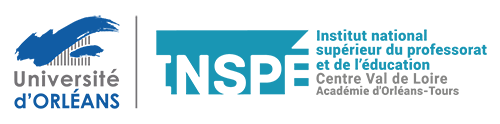 Master MEEF2023-2024DéclarationCe travail est le fruit d’un travail personnel et constitue un document original.Je sais que prétendre être l’auteur d’un travail écrit par une autre personne est une pratique sévèrement sanctionnée par la loi.Personne d’autre que moi n’a le droit de faire valoir ce travail, en totalité ou en partie, comme le sien.Les propos repris mot à mot à d’autres auteurs figurent entre guillemets (citations).Les écrits sur lesquels je m’appuie dans ce mémoire sont systématiquement référencés selon un système de renvoi bibliographique clair et précis.NOM : Prénom : Date : Signature précédée de la mention « Lu et approuvé » : 